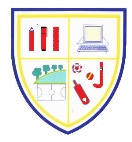 Person Specification/Selection Criteria forDeputy Headteacher at Crawshawbooth Primary School.The applicant will be required to safeguard and promote the welfare of children and young peopleSelection decisions will be based on the criteria below. At each stage of the process an assessment will be made by the appointment panel to determine the extent to which the criteria have been met and the ability to fulfil the job description for the post. Candidates failing to meet any of the essential criteria will automatically be excluded at any stage of the process.The appointing panel will use a combination of assessment tools to determine each candidate's suitability and the extent to which the criteria have been met. These assessment tools include (but are not limited to) the application form, supporting statement, information gathered during the interview process and references.[A]    Qualifications[B] Professional Development[C] School leadership and management experience[D] Experience and knowledge of teaching[E] Professional Attributes[F] Personal Qualities[G] Safeguarding[F] Professional SkillsEach candidate will be expected to demonstrate a knowledge and understanding of working within and towards the Headteacher' Standards 2020 which also form the basis of the Job Description. Candidates will be expected to show evidence of developing this knowledge and understanding in their current setting as well as an awareness of how this could be applied in Crawshawbooth Primary school throughout the appointment process.[H]	Confidential References and Reports[I]	Application Form and Supporting StatementThe form must be fully completed and legible.  The supporting statement should be clear, concise and related to the specific post.Qualification requirementsEssential/Desirable Qualified teacher statusEDegree or equivalentEEssential/Desirable3.Evidence of on-going leadership and management professional development.E4.Up to date safeguarding training and knowledge of legislation for the protection of young peopleEEssential/Desirable5.Evidence of direct involvement in whole school self- evaluation and school improvement strategiesE6.Successful experience of leading one or more curriculum areas E7.To have led whole school initiativesE8.Experience of working effectively within staff teamsE9.Experience of line management of staff D10.To have had responsibility for policy development and implementationD11.To have had experience of and the ability to support other staff with their professional development across the primary range (e.g. peer support, mentoring, delivering training)E12.Work positively with parents and carers E13.To demonstrate an awareness of current national education policyEEssential/Desirable14.Proven excellence in teaching pupils within the primary phaseE15.Thorough understanding of teaching and learning across all 3 Key Stages in the primary phase.E16.Secure understanding of assessment strategies, data analysis and the use of assessment to maximise achievement. E17.Ability to promote inclusion and meet the needs of all pupilsE18.A commitment to addressing diversity positivelyEEssential/Desirable19.Ability to deal effectively and positively with a range of pupil behavioursE20.An ability to communicate effectively, both orally and in writing, with a range of audiencesE21.To be a leader of learning demonstrating, promoting and encouraging outstanding classroom practiceE22.Have a good commitment to sustaining regular attendance at workE23.A commitment to professional development for self and others.E24.A desire to further develop as a primary leaderE25.Ability to support and develop the vision of the schoolE26.Ability to motivate adults and childrenEEssential/Desirable27.A passion for pupil aspirationE28.Excellent interpersonal skillsE29.Be committed to working with a high level of integrity and professionalismE30.Excellent organisational skills and the ability to prioritise tasks, make decisions and manage time effectively E31.Ability to build and maintain good relationships with colleagues, parents and members of the wider school communityE32.The ability to perform effectively under pressureE33.Be aware of their own strengths and areas for development and listen to, and reflect constructively and act upon as appropriate, feedback from othersEEssential/Desirable34.Displays commitment to the protection and safeguarding of children and young peopleE35.The ability to form and maintain appropriate relationships and personal boundaries with young peopleE36.Has up to date knowledge and understanding of relevant legislation and guidance in relation to working with and protection of children and young peopleE37.Will co-operate and work with relevant agencies to protect young peopleE38.Positive recommendation from all referees, including current employer E